河北农业大学经济管理学院2020年硕士研究生选择导师意向填报通知   各位考生，我院2020年硕士研究生第一批招生复试以及第一批学术型调剂复试已完成，拟录取名单亦已在学院网站公示，请进入拟录取名单的考生扫码填写附件表单，填报选择导师意向，于2020年5月25日晚17：00前提交。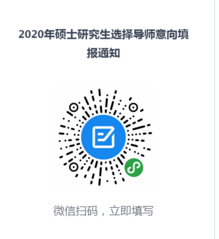 https://f.wps.cn/form-write/vQy5mVAV/邀你填写「2020年硕士研究生选择导师意向填报通知」